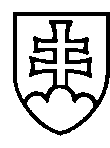 Podpredseda vlády Slovenskej republiky pre investície a informatizáciuPeter PellegriniBratislava 8. februára 2018	Číslo: 1313/2018/oLG-21Vážená pani predsedníčka,v prílohe tohto listu Vám predkladám na rokovanie Legislatívnej rady vlády Slovenskej republiky „Návrh zákona o niektorých opatreniach na znižovanie administratívnej záťaže využívaním informačných systémov verejnej správy a o zmene a doplnení niektorých zákonov“. Návrh zákona Vám zasielam aj v elektronickej verzii, ktorá je totožná s listinnou podobou materiálu. Za vypracovanie návrhu zákona je zodpovedný JUDr. Martin Semanco, vedúci oddelenia legislatívy, odbor legislatívno-právny (martin.semanco@vicepremier.gov.sk; 02/2092 8150).S úctouPríloha: 3Vážená paniLucia Žitňanská,predsedníčka Legislatívnej rady vládySlovenskej republikyBratislava